Noah StaufferNovember 22, 1877 – October 8, 1953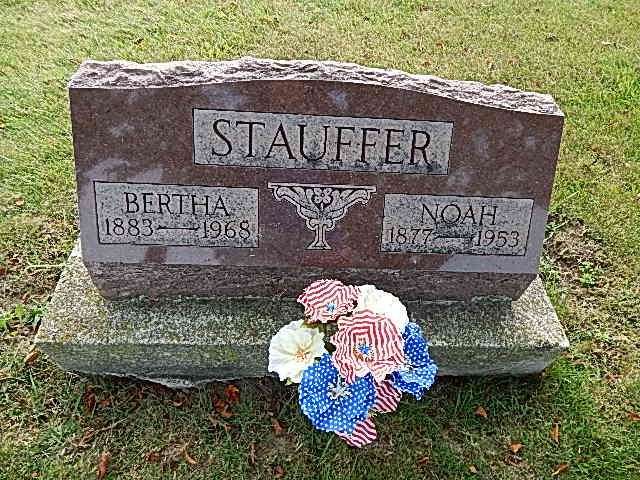 Photo by Alicia Kneuss
WORKER BEHEADED IN PLANT MISHAP

DECATUR, Ind. - A 75-year old handyman was beheaded today when he was trapped in a molasses press at the Liechty Cannery at Berne, 13 miles south of here. The victim, Noah Stauffer, of Rt. 1, Berne, was drawn into the machine when his shirt tail caught in a drive belt as he was lubricating the motor. Anderson Daily Bulletin, Anderson, IndianaOctober 8, 1953
Contributed by Jim Cox*****Indiana, Death Certificates, 1899-2011Name: Noah StaufferGender: Male; Race: White; Age: 76; Marital status: MarriedBirth Date: 22 Nov 1877; Birth Place: Adams County IndDeath Date: 8 Oct 1953; Death Place: Berne, Adams, Indiana, USACause of death: accidental decapitationFather: Samual W Stauffer ; Mother: Malinda ChrissmanInformant: Meno S. StaufferBurial: Oct 10, 1953; Evangelical Mennonite